ОБЩАЯ ЧАСТЬОБЩАЯ ЧАСТЬОБЩАЯ ЧАСТЬОБЩАЯ ЧАСТЬОБЩАЯ ЧАСТЬОБЩАЯ ЧАСТЬОБЩАЯ ЧАСТЬОБЩАЯ ЧАСТЬОБЩАЯ ЧАСТЬОБЩАЯ ЧАСТЬОБЩАЯ ЧАСТЬОБЩАЯ ЧАСТЬОБЩАЯ ЧАСТЬОБЩАЯ ЧАСТЬПредметПредметалгебраалгебраалгебраКлассКлассКласс77777Дата: Тема урокаТема урокаМногочлен и его стандартный видМногочлен и его стандартный видМногочлен и его стандартный видМногочлен и его стандартный видМногочлен и его стандартный видМногочлен и его стандартный видМногочлен и его стандартный видМногочлен и его стандартный видМногочлен и его стандартный видМногочлен и его стандартный видМногочлен и его стандартный видМногочлен и его стандартный видТип урокаТип урокаУрок изученного нового материалаУрок изученного нового материалаУрок изученного нового материалаУрок изученного нового материалаУрок изученного нового материалаУрок изученного нового материалаУрок изученного нового материалаУрок изученного нового материалаУрок изученного нового материалаУрок изученного нового материалаУрок изученного нового материалаУрок изученного нового материалаПланируемые образовательные результатыПланируемые образовательные результатыПланируемые образовательные результатыПланируемые образовательные результатыПланируемые образовательные результатыПланируемые образовательные результатыПланируемые образовательные результатыПланируемые образовательные результатыПланируемые образовательные результатыПланируемые образовательные результатыПланируемые образовательные результатыПланируемые образовательные результатыПланируемые образовательные результатыПланируемые образовательные результатыПредметныеПредметныеПредметныеПредметныеПредметныеПредметныеМетапредметныеМетапредметныеМетапредметныеМетапредметныеМетапредметныеМетапредметныеЛичностныеЛичностные1.ввести определение многочлена, стандартного вида многочлена, рассмотреть приведение подобных членов многочлена, как одно из действий с многочленами2.способствовать развитию познавательного интереса учащихся к предмету, развитие у учащихся навыков быстрого мышления, умения анализировать, сопоставлять и делать выводыразвитие самостоятельности3.создать условия для развития коммуникативных качеств учащихся и личностной рефлексии;1.ввести определение многочлена, стандартного вида многочлена, рассмотреть приведение подобных членов многочлена, как одно из действий с многочленами2.способствовать развитию познавательного интереса учащихся к предмету, развитие у учащихся навыков быстрого мышления, умения анализировать, сопоставлять и делать выводыразвитие самостоятельности3.создать условия для развития коммуникативных качеств учащихся и личностной рефлексии;1.ввести определение многочлена, стандартного вида многочлена, рассмотреть приведение подобных членов многочлена, как одно из действий с многочленами2.способствовать развитию познавательного интереса учащихся к предмету, развитие у учащихся навыков быстрого мышления, умения анализировать, сопоставлять и делать выводыразвитие самостоятельности3.создать условия для развития коммуникативных качеств учащихся и личностной рефлексии;1.ввести определение многочлена, стандартного вида многочлена, рассмотреть приведение подобных членов многочлена, как одно из действий с многочленами2.способствовать развитию познавательного интереса учащихся к предмету, развитие у учащихся навыков быстрого мышления, умения анализировать, сопоставлять и делать выводыразвитие самостоятельности3.создать условия для развития коммуникативных качеств учащихся и личностной рефлексии;1.ввести определение многочлена, стандартного вида многочлена, рассмотреть приведение подобных членов многочлена, как одно из действий с многочленами2.способствовать развитию познавательного интереса учащихся к предмету, развитие у учащихся навыков быстрого мышления, умения анализировать, сопоставлять и делать выводыразвитие самостоятельности3.создать условия для развития коммуникативных качеств учащихся и личностной рефлексии;1.ввести определение многочлена, стандартного вида многочлена, рассмотреть приведение подобных членов многочлена, как одно из действий с многочленами2.способствовать развитию познавательного интереса учащихся к предмету, развитие у учащихся навыков быстрого мышления, умения анализировать, сопоставлять и делать выводыразвитие самостоятельности3.создать условия для развития коммуникативных качеств учащихся и личностной рефлексии;Расширить  математический кругозор.Приобрести опыт совместной работы (чувство товарищества и ответственности за результаты своего труда);Закрепить пользование математическими средствами обучения.Расширить  математический кругозор.Приобрести опыт совместной работы (чувство товарищества и ответственности за результаты своего труда);Закрепить пользование математическими средствами обучения.Расширить  математический кругозор.Приобрести опыт совместной работы (чувство товарищества и ответственности за результаты своего труда);Закрепить пользование математическими средствами обучения.Расширить  математический кругозор.Приобрести опыт совместной работы (чувство товарищества и ответственности за результаты своего труда);Закрепить пользование математическими средствами обучения.Расширить  математический кругозор.Приобрести опыт совместной работы (чувство товарищества и ответственности за результаты своего труда);Закрепить пользование математическими средствами обучения.Расширить  математический кругозор.Приобрести опыт совместной работы (чувство товарищества и ответственности за результаты своего труда);Закрепить пользование математическими средствами обучения.Развивать трудолюбие, дисциплинированность, уважение к одноклассникам, формировать интерес к математике.Развивать трудолюбие, дисциплинированность, уважение к одноклассникам, формировать интерес к математике.Основные понятияопределение многочлена,определение стандартного вида многочлена,определение степени многочлена.определение многочлена,определение стандартного вида многочлена,определение степени многочлена.определение многочлена,определение стандартного вида многочлена,определение степени многочлена.определение многочлена,определение стандартного вида многочлена,определение степени многочлена.определение многочлена,определение стандартного вида многочлена,определение степени многочлена.определение многочлена,определение стандартного вида многочлена,определение степени многочлена.определение многочлена,определение стандартного вида многочлена,определение степени многочлена.определение многочлена,определение стандартного вида многочлена,определение степени многочлена.определение многочлена,определение стандартного вида многочлена,определение степени многочлена.определение многочлена,определение стандартного вида многочлена,определение степени многочлена.определение многочлена,определение стандартного вида многочлена,определение степени многочлена.определение многочлена,определение стандартного вида многочлена,определение степени многочлена.определение многочлена,определение стандартного вида многочлена,определение степени многочлена.ОРГАНИЗАЦИОННАЯ СТРУКТУРА УРОКАОРГАНИЗАЦИОННАЯ СТРУКТУРА УРОКАОРГАНИЗАЦИОННАЯ СТРУКТУРА УРОКАОРГАНИЗАЦИОННАЯ СТРУКТУРА УРОКАОРГАНИЗАЦИОННАЯ СТРУКТУРА УРОКАОРГАНИЗАЦИОННАЯ СТРУКТУРА УРОКАОРГАНИЗАЦИОННАЯ СТРУКТУРА УРОКАОРГАНИЗАЦИОННАЯ СТРУКТУРА УРОКАОРГАНИЗАЦИОННАЯ СТРУКТУРА УРОКАОРГАНИЗАЦИОННАЯ СТРУКТУРА УРОКАОРГАНИЗАЦИОННАЯ СТРУКТУРА УРОКАОРГАНИЗАЦИОННАЯ СТРУКТУРА УРОКАОРГАНИЗАЦИОННАЯ СТРУКТУРА УРОКАОРГАНИЗАЦИОННАЯ СТРУКТУРА УРОКА1. ЭТАП  Оргмомент и мотивация. Цель – активизация учащихся.1. ЭТАП  Оргмомент и мотивация. Цель – активизация учащихся.1. ЭТАП  Оргмомент и мотивация. Цель – активизация учащихся.1. ЭТАП  Оргмомент и мотивация. Цель – активизация учащихся.1. ЭТАП  Оргмомент и мотивация. Цель – активизация учащихся.1. ЭТАП  Оргмомент и мотивация. Цель – активизация учащихся.1. ЭТАП  Оргмомент и мотивация. Цель – активизация учащихся.1. ЭТАП  Оргмомент и мотивация. Цель – активизация учащихся.1. ЭТАП  Оргмомент и мотивация. Цель – активизация учащихся.1. ЭТАП  Оргмомент и мотивация. Цель – активизация учащихся.1. ЭТАП  Оргмомент и мотивация. Цель – активизация учащихся.1. ЭТАП  Оргмомент и мотивация. Цель – активизация учащихся.1. ЭТАП  Оргмомент и мотивация. Цель – активизация учащихся.1. ЭТАП  Оргмомент и мотивация. Цель – активизация учащихся.Деятельность учителя1)Приветствие учеников.2)Обсуждение рабочих моментов.3)Проверка домашнего задания.Деятельность учителя1)Приветствие учеников.2)Обсуждение рабочих моментов.3)Проверка домашнего задания.Деятельность учащихся1)Приветствуют учителя.2)Показывают домашнее задание.Деятельность учащихся1)Приветствуют учителя.2)Показывают домашнее задание.Деятельность учащихся1)Приветствуют учителя.2)Показывают домашнее задание.Деятельность учащихся1)Приветствуют учителя.2)Показывают домашнее задание.Деятельность учащихся1)Приветствуют учителя.2)Показывают домашнее задание.Формирование УУД Коммуникативные УУД (планирование учебного сотрудничества с учителем и сверстниками)Личностные УД (самоопределение)Формирование УУД Коммуникативные УУД (планирование учебного сотрудничества с учителем и сверстниками)Личностные УД (самоопределение)Формирование УУД Коммуникативные УУД (планирование учебного сотрудничества с учителем и сверстниками)Личностные УД (самоопределение)Формирование УУД Коммуникативные УУД (планирование учебного сотрудничества с учителем и сверстниками)Личностные УД (самоопределение)Формирование УУД Коммуникативные УУД (планирование учебного сотрудничества с учителем и сверстниками)Личностные УД (самоопределение)Формирование УУД Коммуникативные УУД (планирование учебного сотрудничества с учителем и сверстниками)Личностные УД (самоопределение)Формирование УУД Коммуникативные УУД (планирование учебного сотрудничества с учителем и сверстниками)Личностные УД (самоопределение)2. ЭТАП  Актуализация знаний. Фронтальный опрос.2. ЭТАП  Актуализация знаний. Фронтальный опрос.2. ЭТАП  Актуализация знаний. Фронтальный опрос.2. ЭТАП  Актуализация знаний. Фронтальный опрос.2. ЭТАП  Актуализация знаний. Фронтальный опрос.2. ЭТАП  Актуализация знаний. Фронтальный опрос.2. ЭТАП  Актуализация знаний. Фронтальный опрос.2. ЭТАП  Актуализация знаний. Фронтальный опрос.2. ЭТАП  Актуализация знаний. Фронтальный опрос.2. ЭТАП  Актуализация знаний. Фронтальный опрос.2. ЭТАП  Актуализация знаний. Фронтальный опрос.2. ЭТАП  Актуализация знаний. Фронтальный опрос.2. ЭТАП  Актуализация знаний. Фронтальный опрос.2. ЭТАП  Актуализация знаний. Фронтальный опрос.Деятельность учителя       1)Задаёт вопросы.а)Фронтальный опрос.Что называется одночленом?Назовите одночлены: 2ab; ;3a²b; 9ca²ca; 2ab- 7c; 5a²b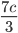 Какие одночлены называются одночленами стандартного вида?(приведите примеры)Какие арифметические действия мы можем производить с одночленами?б)Устная работаВыполните действия: 6y3 + 7y3  25c3d  – 10c3d – 8c3d39a2b3c3 – 27a2b3c3Найдите произведение данных одночленов 7c ∙ 5b, 6a3b2 ∙(3ab4 )         0,2a3bc4 ∙ 0,6ab6c7 Возведите одночлен в степень  (4x3y2 )2           (2a3bc6)4 Выполните деление одночлена на одночлен     21a : 7a             16xyz : (-8y )                      -77a6b7c4 : (7a5bc4)Деятельность учителя       1)Задаёт вопросы.а)Фронтальный опрос.Что называется одночленом?Назовите одночлены: 2ab; ;3a²b; 9ca²ca; 2ab- 7c; 5a²bКакие одночлены называются одночленами стандартного вида?(приведите примеры)Какие арифметические действия мы можем производить с одночленами?б)Устная работаВыполните действия: 6y3 + 7y3  25c3d  – 10c3d – 8c3d39a2b3c3 – 27a2b3c3Найдите произведение данных одночленов 7c ∙ 5b, 6a3b2 ∙(3ab4 )         0,2a3bc4 ∙ 0,6ab6c7 Возведите одночлен в степень  (4x3y2 )2           (2a3bc6)4 Выполните деление одночлена на одночлен     21a : 7a             16xyz : (-8y )                      -77a6b7c4 : (7a5bc4)Деятельность учащихся1)Поднимают руки, отвечают на вопросы учителя.Деятельность учащихся1)Поднимают руки, отвечают на вопросы учителя.Деятельность учащихся1)Поднимают руки, отвечают на вопросы учителя.Деятельность учащихся1)Поднимают руки, отвечают на вопросы учителя.Деятельность учащихся1)Поднимают руки, отвечают на вопросы учителя.Формирование УУД Познавательные УУД :(Анализ объектов с целью выделения признаков) Личностные УУД: (Формулировать собственное мнение и аргументировать его.)Коммуникативные: вступать в диалог. Участвовать в коллективном обсуждении учебной проблемы.Оформлять свои мысли в устной форме.Формирование УУД Познавательные УУД :(Анализ объектов с целью выделения признаков) Личностные УУД: (Формулировать собственное мнение и аргументировать его.)Коммуникативные: вступать в диалог. Участвовать в коллективном обсуждении учебной проблемы.Оформлять свои мысли в устной форме.Формирование УУД Познавательные УУД :(Анализ объектов с целью выделения признаков) Личностные УУД: (Формулировать собственное мнение и аргументировать его.)Коммуникативные: вступать в диалог. Участвовать в коллективном обсуждении учебной проблемы.Оформлять свои мысли в устной форме.Формирование УУД Познавательные УУД :(Анализ объектов с целью выделения признаков) Личностные УУД: (Формулировать собственное мнение и аргументировать его.)Коммуникативные: вступать в диалог. Участвовать в коллективном обсуждении учебной проблемы.Оформлять свои мысли в устной форме.Формирование УУД Познавательные УУД :(Анализ объектов с целью выделения признаков) Личностные УУД: (Формулировать собственное мнение и аргументировать его.)Коммуникативные: вступать в диалог. Участвовать в коллективном обсуждении учебной проблемы.Оформлять свои мысли в устной форме.Формирование УУД Познавательные УУД :(Анализ объектов с целью выделения признаков) Личностные УУД: (Формулировать собственное мнение и аргументировать его.)Коммуникативные: вступать в диалог. Участвовать в коллективном обсуждении учебной проблемы.Оформлять свои мысли в устной форме.Формирование УУД Познавательные УУД :(Анализ объектов с целью выделения признаков) Личностные УУД: (Формулировать собственное мнение и аргументировать его.)Коммуникативные: вступать в диалог. Участвовать в коллективном обсуждении учебной проблемы.Оформлять свои мысли в устной форме.3 ЭТАП. Целеполагание. 3 ЭТАП. Целеполагание. 3 ЭТАП. Целеполагание. 3 ЭТАП. Целеполагание. 3 ЭТАП. Целеполагание. 3 ЭТАП. Целеполагание. 3 ЭТАП. Целеполагание. 3 ЭТАП. Целеполагание. 3 ЭТАП. Целеполагание. 3 ЭТАП. Целеполагание. 3 ЭТАП. Целеполагание. 3 ЭТАП. Целеполагание. 3 ЭТАП. Целеполагание. 3 ЭТАП. Целеполагание. 1)Обозначает цель урока:Если мы из одночленов 2ab, 7c, –3a²b, 5a²b составим сумму, то мы получим выражение2ab + 7c – 3a²b + 5a²b,которое будет называться многочленом.-Кто догадался, какая будет тема урока и чем мы будем сегодня заниматься?1)Обозначает цель урока:Если мы из одночленов 2ab, 7c, –3a²b, 5a²b составим сумму, то мы получим выражение2ab + 7c – 3a²b + 5a²b,которое будет называться многочленом.-Кто догадался, какая будет тема урока и чем мы будем сегодня заниматься?1)Обозначает цель урока:Если мы из одночленов 2ab, 7c, –3a²b, 5a²b составим сумму, то мы получим выражение2ab + 7c – 3a²b + 5a²b,которое будет называться многочленом.-Кто догадался, какая будет тема урока и чем мы будем сегодня заниматься?1)Обозначает цель урока:Если мы из одночленов 2ab, 7c, –3a²b, 5a²b составим сумму, то мы получим выражение2ab + 7c – 3a²b + 5a²b,которое будет называться многочленом.-Кто догадался, какая будет тема урока и чем мы будем сегодня заниматься?1)Обозначает цель урока:Если мы из одночленов 2ab, 7c, –3a²b, 5a²b составим сумму, то мы получим выражение2ab + 7c – 3a²b + 5a²b,которое будет называться многочленом.-Кто догадался, какая будет тема урока и чем мы будем сегодня заниматься?1)Обозначает цель урока:Если мы из одночленов 2ab, 7c, –3a²b, 5a²b составим сумму, то мы получим выражение2ab + 7c – 3a²b + 5a²b,которое будет называться многочленом.-Кто догадался, какая будет тема урока и чем мы будем сегодня заниматься?1)Внимательно слушают.2)Обозначают тему урока.1)Внимательно слушают.2)Обозначают тему урока.1)Внимательно слушают.2)Обозначают тему урока.Регулятивные: Принимают познавательную цель, сохраняют ее при выполнении учебных действий, регулируют весь процесс их выполнения и четко выполняют требования к познавательной задаче.Регулятивные: Принимают познавательную цель, сохраняют ее при выполнении учебных действий, регулируют весь процесс их выполнения и четко выполняют требования к познавательной задаче.Регулятивные: Принимают познавательную цель, сохраняют ее при выполнении учебных действий, регулируют весь процесс их выполнения и четко выполняют требования к познавательной задаче.Регулятивные: Принимают познавательную цель, сохраняют ее при выполнении учебных действий, регулируют весь процесс их выполнения и четко выполняют требования к познавательной задаче.Регулятивные: Принимают познавательную цель, сохраняют ее при выполнении учебных действий, регулируют весь процесс их выполнения и четко выполняют требования к познавательной задаче.4 ЭТАП. Изучение нового материала.4 ЭТАП. Изучение нового материала.4 ЭТАП. Изучение нового материала.4 ЭТАП. Изучение нового материала.4 ЭТАП. Изучение нового материала.4 ЭТАП. Изучение нового материала.4 ЭТАП. Изучение нового материала.4 ЭТАП. Изучение нового материала.4 ЭТАП. Изучение нового материала.4 ЭТАП. Изучение нового материала.4 ЭТАП. Изучение нового материала.4 ЭТАП. Изучение нового материала.4 ЭТАП. Изучение нового материала.4 ЭТАП. Изучение нового материала.Деятельность учителя1)Задаёт вопросы, спрашивает учеников.Откройте учебник на стр.127. Прочитайте определение многочлена: «Многочленом называется сумма одночленов».Посмотрите внимательно на  многочлен на слайде и скажите, нет ли в нем подобных одночленов?Назовите их. (– 3a²b и 5a²b)Подчеркнем их одинаковыми чертами и упростим (т.е. приведем подобные слагаемые)2ab + 7c – 3a²b + 5a²bПолучили многочлен 2ab + 7c + 2a²bмногочлен стандартного видаКакой же тогда многочлен называют многочленом стандартного вида?Многочлены обозначают p или P. С этой буквы начинается греческое слово polys  («многий», «многочисленный»). Многочлены в математике также называют полиномами.2a + b  двучлен2a + b-bc трехчлен    2)Запись на доске(объясняет)2ab · 3a²b – 5a –7a + 3b2 –  a²b3· 6a – 2b2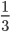 Как вы думаете, что это за выражение?Нравится ли вам такая запись? Почему?Каким одночленом можно заменить каждое произведение одночленов?2ab · 3a²b = 6a3b3‘ a²b3· 6a = 2a3b3Получили запись6a3b3 – 5a – 7a + 3b2 – 2a3b3 – 2b2Назовите подобные одночлены6a3b3  и – 2a3b3;         – 5a и – 7a;                3b2 и – 2b2Подчеркнем их одинаковыми чертами6a3b3 – 5a – 7a + 3b2 – 2a3b3 – 2b2Сложим подобные одночлены между собой (приведем подобные слагаемые).Получим многочлен 4a3b3 – 12a + b2, который является многочленом стандартного вида.На доске получилась следующая запись2ab · 3a²b – 5a – 7a + 3b2 –  a²b3· 6a – 2b2 = 6a3b3 – 5a – 7a + 3b2 – 2a3b3 – 2b2 = 4a3b3 – 12a + b2На стр.128 прочитайте определение степени многочлена?Назовите степень многочлена, который у нас получился.Деятельность учителя1)Задаёт вопросы, спрашивает учеников.Откройте учебник на стр.127. Прочитайте определение многочлена: «Многочленом называется сумма одночленов».Посмотрите внимательно на  многочлен на слайде и скажите, нет ли в нем подобных одночленов?Назовите их. (– 3a²b и 5a²b)Подчеркнем их одинаковыми чертами и упростим (т.е. приведем подобные слагаемые)2ab + 7c – 3a²b + 5a²bПолучили многочлен 2ab + 7c + 2a²bмногочлен стандартного видаКакой же тогда многочлен называют многочленом стандартного вида?Многочлены обозначают p или P. С этой буквы начинается греческое слово polys  («многий», «многочисленный»). Многочлены в математике также называют полиномами.2a + b  двучлен2a + b-bc трехчлен    2)Запись на доске(объясняет)2ab · 3a²b – 5a –7a + 3b2 –  a²b3· 6a – 2b2Как вы думаете, что это за выражение?Нравится ли вам такая запись? Почему?Каким одночленом можно заменить каждое произведение одночленов?2ab · 3a²b = 6a3b3‘ a²b3· 6a = 2a3b3Получили запись6a3b3 – 5a – 7a + 3b2 – 2a3b3 – 2b2Назовите подобные одночлены6a3b3  и – 2a3b3;         – 5a и – 7a;                3b2 и – 2b2Подчеркнем их одинаковыми чертами6a3b3 – 5a – 7a + 3b2 – 2a3b3 – 2b2Сложим подобные одночлены между собой (приведем подобные слагаемые).Получим многочлен 4a3b3 – 12a + b2, который является многочленом стандартного вида.На доске получилась следующая запись2ab · 3a²b – 5a – 7a + 3b2 –  a²b3· 6a – 2b2 = 6a3b3 – 5a – 7a + 3b2 – 2a3b3 – 2b2 = 4a3b3 – 12a + b2На стр.128 прочитайте определение степени многочлена?Назовите степень многочлена, который у нас получился.Деятельность учащихся1)Выполняют задания:а) Отвечают на вопросы. Деятельность учащихся1)Выполняют задания:а) Отвечают на вопросы. Деятельность учащихся1)Выполняют задания:а) Отвечают на вопросы. Деятельность учащихся1)Выполняют задания:а) Отвечают на вопросы. Формирование УУД КоммуникативныеУУД (Постановка вопросов)Познавательные УУД (самостоятельное выделение-формулирование познавательной цели)Проводят наблюдение под руководством учителя, анализируют, сравнивают, обобщают факты и явления.Познавательные: (эмпирический эксперимент, формулируют выводы наблюдений, сравнивают).Познавательные:применение полученных знаний в решении практической задачи.Формирование УУД КоммуникативныеУУД (Постановка вопросов)Познавательные УУД (самостоятельное выделение-формулирование познавательной цели)Проводят наблюдение под руководством учителя, анализируют, сравнивают, обобщают факты и явления.Познавательные: (эмпирический эксперимент, формулируют выводы наблюдений, сравнивают).Познавательные:применение полученных знаний в решении практической задачи.Формирование УУД КоммуникативныеУУД (Постановка вопросов)Познавательные УУД (самостоятельное выделение-формулирование познавательной цели)Проводят наблюдение под руководством учителя, анализируют, сравнивают, обобщают факты и явления.Познавательные: (эмпирический эксперимент, формулируют выводы наблюдений, сравнивают).Познавательные:применение полученных знаний в решении практической задачи.Формирование УУД КоммуникативныеУУД (Постановка вопросов)Познавательные УУД (самостоятельное выделение-формулирование познавательной цели)Проводят наблюдение под руководством учителя, анализируют, сравнивают, обобщают факты и явления.Познавательные: (эмпирический эксперимент, формулируют выводы наблюдений, сравнивают).Познавательные:применение полученных знаний в решении практической задачи.Формирование УУД КоммуникативныеУУД (Постановка вопросов)Познавательные УУД (самостоятельное выделение-формулирование познавательной цели)Проводят наблюдение под руководством учителя, анализируют, сравнивают, обобщают факты и явления.Познавательные: (эмпирический эксперимент, формулируют выводы наблюдений, сравнивают).Познавательные:применение полученных знаний в решении практической задачи.Формирование УУД КоммуникативныеУУД (Постановка вопросов)Познавательные УУД (самостоятельное выделение-формулирование познавательной цели)Проводят наблюдение под руководством учителя, анализируют, сравнивают, обобщают факты и явления.Познавательные: (эмпирический эксперимент, формулируют выводы наблюдений, сравнивают).Познавательные:применение полученных знаний в решении практической задачи.Формирование УУД КоммуникативныеУУД (Постановка вопросов)Познавательные УУД (самостоятельное выделение-формулирование познавательной цели)Проводят наблюдение под руководством учителя, анализируют, сравнивают, обобщают факты и явления.Познавательные: (эмпирический эксперимент, формулируют выводы наблюдений, сравнивают).Познавательные:применение полученных знаний в решении практической задачи.Формирование УУД КоммуникативныеУУД (Постановка вопросов)Познавательные УУД (самостоятельное выделение-формулирование познавательной цели)Проводят наблюдение под руководством учителя, анализируют, сравнивают, обобщают факты и явления.Познавательные: (эмпирический эксперимент, формулируют выводы наблюдений, сравнивают).Познавательные:применение полученных знаний в решении практической задачи.6 ЭТАП. Первичное закрепление материала. Самостоятельная работа.6 ЭТАП. Первичное закрепление материала. Самостоятельная работа.6 ЭТАП. Первичное закрепление материала. Самостоятельная работа.6 ЭТАП. Первичное закрепление материала. Самостоятельная работа.6 ЭТАП. Первичное закрепление материала. Самостоятельная работа.6 ЭТАП. Первичное закрепление материала. Самостоятельная работа.6 ЭТАП. Первичное закрепление материала. Самостоятельная работа.6 ЭТАП. Первичное закрепление материала. Самостоятельная работа.6 ЭТАП. Первичное закрепление материала. Самостоятельная работа.6 ЭТАП. Первичное закрепление материала. Самостоятельная работа.6 ЭТАП. Первичное закрепление материала. Самостоятельная работа.6 ЭТАП. Первичное закрепление материала. Самостоятельная работа.6 ЭТАП. Первичное закрепление материала. Самостоятельная работа.6 ЭТАП. Первичное закрепление материала. Самостоятельная работа.Деятельность учителя1)Задаёт вопросы, помогает в решении:На странице 128,129 выполняем номера:№568-575(а,в),579(а,в,д)Деятельность учителя1)Задаёт вопросы, помогает в решении:На странице 128,129 выполняем номера:№568-575(а,в),579(а,в,д)Деятельность учителя1)Задаёт вопросы, помогает в решении:На странице 128,129 выполняем номера:№568-575(а,в),579(а,в,д)Деятельность    учащихся1)Отвечают на вопросы.2)Записывают решение в тетрадь.Деятельность    учащихся1)Отвечают на вопросы.2)Записывают решение в тетрадь.Деятельность    учащихся1)Отвечают на вопросы.2)Записывают решение в тетрадь.Деятельность    учащихся1)Отвечают на вопросы.2)Записывают решение в тетрадь.Деятельность    учащихся1)Отвечают на вопросы.2)Записывают решение в тетрадь.Деятельность    учащихся1)Отвечают на вопросы.2)Записывают решение в тетрадь.Деятельность    учащихся1)Отвечают на вопросы.2)Записывают решение в тетрадь.Деятельность    учащихся1)Отвечают на вопросы.2)Записывают решение в тетрадь.Формирование УУДВыделяют в условии данные, необходимые для решения задачи, строят логическую цепочку рассуждений, сопоставляют полученный результат с условием задачи. Сличают свой способ действия с эталоном.Коммуникативные:Учатся устанавливать и сравнивать разные точки зрения, прежде чем принимать решение и делать выбор.Личностные:Учатся аргументировать свою точку зрения, спорить и отстаивать свою позицию невраждебным для оппонентов образомФормирование УУДВыделяют в условии данные, необходимые для решения задачи, строят логическую цепочку рассуждений, сопоставляют полученный результат с условием задачи. Сличают свой способ действия с эталоном.Коммуникативные:Учатся устанавливать и сравнивать разные точки зрения, прежде чем принимать решение и делать выбор.Личностные:Учатся аргументировать свою точку зрения, спорить и отстаивать свою позицию невраждебным для оппонентов образомФормирование УУДВыделяют в условии данные, необходимые для решения задачи, строят логическую цепочку рассуждений, сопоставляют полученный результат с условием задачи. Сличают свой способ действия с эталоном.Коммуникативные:Учатся устанавливать и сравнивать разные точки зрения, прежде чем принимать решение и делать выбор.Личностные:Учатся аргументировать свою точку зрения, спорить и отстаивать свою позицию невраждебным для оппонентов образом7 ЭТАП. РефлексияИнициировать рефлексию детей по поводу психоэмоционального состояния, мотивации, их собственной деятельности и взаимодействия с учителем и другими детьми в классе.7 ЭТАП. РефлексияИнициировать рефлексию детей по поводу психоэмоционального состояния, мотивации, их собственной деятельности и взаимодействия с учителем и другими детьми в классе.7 ЭТАП. РефлексияИнициировать рефлексию детей по поводу психоэмоционального состояния, мотивации, их собственной деятельности и взаимодействия с учителем и другими детьми в классе.7 ЭТАП. РефлексияИнициировать рефлексию детей по поводу психоэмоционального состояния, мотивации, их собственной деятельности и взаимодействия с учителем и другими детьми в классе.7 ЭТАП. РефлексияИнициировать рефлексию детей по поводу психоэмоционального состояния, мотивации, их собственной деятельности и взаимодействия с учителем и другими детьми в классе.7 ЭТАП. РефлексияИнициировать рефлексию детей по поводу психоэмоционального состояния, мотивации, их собственной деятельности и взаимодействия с учителем и другими детьми в классе.7 ЭТАП. РефлексияИнициировать рефлексию детей по поводу психоэмоционального состояния, мотивации, их собственной деятельности и взаимодействия с учителем и другими детьми в классе.7 ЭТАП. РефлексияИнициировать рефлексию детей по поводу психоэмоционального состояния, мотивации, их собственной деятельности и взаимодействия с учителем и другими детьми в классе.7 ЭТАП. РефлексияИнициировать рефлексию детей по поводу психоэмоционального состояния, мотивации, их собственной деятельности и взаимодействия с учителем и другими детьми в классе.7 ЭТАП. РефлексияИнициировать рефлексию детей по поводу психоэмоционального состояния, мотивации, их собственной деятельности и взаимодействия с учителем и другими детьми в классе.7 ЭТАП. РефлексияИнициировать рефлексию детей по поводу психоэмоционального состояния, мотивации, их собственной деятельности и взаимодействия с учителем и другими детьми в классе.7 ЭТАП. РефлексияИнициировать рефлексию детей по поводу психоэмоционального состояния, мотивации, их собственной деятельности и взаимодействия с учителем и другими детьми в классе.7 ЭТАП. РефлексияИнициировать рефлексию детей по поводу психоэмоционального состояния, мотивации, их собственной деятельности и взаимодействия с учителем и другими детьми в классе.7 ЭТАП. РефлексияИнициировать рефлексию детей по поводу психоэмоционального состояния, мотивации, их собственной деятельности и взаимодействия с учителем и другими детьми в классе.Деятельность учителяЧему мы научились на уроке?Что такое многочлен?Какой многочлен называют многочленом стандартного вида?Как в математике называют многочлены?Что такое двучлен (трехчлен)?Деятельность учителяЧему мы научились на уроке?Что такое многочлен?Какой многочлен называют многочленом стандартного вида?Как в математике называют многочлены?Что такое двучлен (трехчлен)?Деятельность учителяЧему мы научились на уроке?Что такое многочлен?Какой многочлен называют многочленом стандартного вида?Как в математике называют многочлены?Что такое двучлен (трехчлен)?Деятельность учителяЧему мы научились на уроке?Что такое многочлен?Какой многочлен называют многочленом стандартного вида?Как в математике называют многочлены?Что такое двучлен (трехчлен)?Деятельность    учащихся    Отвечают на вопросы.Деятельность    учащихся    Отвечают на вопросы.Деятельность    учащихся    Отвечают на вопросы.Деятельность    учащихся    Отвечают на вопросы.Деятельность    учащихся    Отвечают на вопросы.Деятельность    учащихся    Отвечают на вопросы.Формирование УУДЛичностные. Сформировать рефлексивную самооценку деятельности на уроке, развивать        умение выражать настроение, его изменение в течение урока.Формирование УУДЛичностные. Сформировать рефлексивную самооценку деятельности на уроке, развивать        умение выражать настроение, его изменение в течение урока.Формирование УУДЛичностные. Сформировать рефлексивную самооценку деятельности на уроке, развивать        умение выражать настроение, его изменение в течение урока.Формирование УУДЛичностные. Сформировать рефлексивную самооценку деятельности на уроке, развивать        умение выражать настроение, его изменение в течение урока.8 ЭТАП. Оценки. Домашнее задание8 ЭТАП. Оценки. Домашнее задание8 ЭТАП. Оценки. Домашнее задание8 ЭТАП. Оценки. Домашнее задание8 ЭТАП. Оценки. Домашнее задание8 ЭТАП. Оценки. Домашнее задание8 ЭТАП. Оценки. Домашнее задание8 ЭТАП. Оценки. Домашнее задание8 ЭТАП. Оценки. Домашнее задание8 ЭТАП. Оценки. Домашнее задание8 ЭТАП. Оценки. Домашнее задание8 ЭТАП. Оценки. Домашнее задание8 ЭТАП. Оценки. Домашнее задание8 ЭТАП. Оценки. Домашнее заданиеОценки за урок получили ……Домашнее задание:§ 9, выучить определения, №568-575(б,г),578.Оценки за урок получили ……Домашнее задание:§ 9, выучить определения, №568-575(б,г),578.Оценки за урок получили ……Домашнее задание:§ 9, выучить определения, №568-575(б,г),578.Оценки за урок получили ……Домашнее задание:§ 9, выучить определения, №568-575(б,г),578.